CREDENCIAMENTO DE DOCENTES JUNTO AO  PROGRAMA 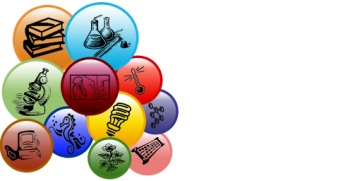 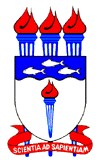 DE PÓS-GRADUAÇÃO EM ENSINO DE CIÊNCIAS E MATEMÁTICAANEXO 1 REQUERIMENTO PARA CREDENCIAMENTOEu, ______________________________________, professor(a) _______________, Siape ______________, lotado no(a) ____________________________________________________________, venho por meio deste documento, requerer avaliação de minha solicitação de credenciamento para o Programa de Pós-Graduação em Ensino de Ciências e Matemática (PPGECIM) da Universidade Federal de Alagoas (Ufal), comprometendo-me, caso aprovado, ter disponibilidade para ministrar aulas, orientar dissertações de mestrado, participar de reuniões e comissões do PPGECIM da Ufal, sempre que for solicitado ou designado pelo Colegiado de Curso do PPGECIM; conforme informações a seguir.Endereço (link) do Lattes:Endereço (link) do Registro na Plataforma Orcid:Endereço (link) do Registro no Google Scholar:Linha de Pesquisa que deseja vincular-se: Telefones: e-mail: Título do Projeto de Pesquisa em execução:Relação das produções apresentadas conforme artigo 5º():Tipo do Produto: ArtigosAcrescentar tantos quantos forem os artigos.Tipo do Produto: Capítulos de livrosAcrescentar tantos quantos forem os capítulos de livros.Tipo do Produto: LivroAcrescentar tantos quantos forem os livros.Tipo do Produto: Orientações ConcluídasAcrescentar tantos quantos forem as orientações concluídasTipo de Produto: Orientações em andamentoAcrescentar tantos quantos forem as orientações em andamentoTítulo do artigo Título do periódicoISSN ou ISBNLink (se for online)Classificação no Qualis Pontuação (deixar em branco)Título do capítuloTítulo do livroISSN ou ISBNLink (se for online)Classificação no Qualis Pontuação (deixar em branco)Título do LivroISSN ou ISBNLink (se for online)Classificação no Qualis Pontuação (deixar em branco)Título do trabalhoNível (doutorado, mestrado, especialização, TCC, IC, ...)Nome do orientandoAno de Defesa Pontuação (deixar em branco)Título do trabalhoNível (doutorado, mestrado, especialização, TCC, IC, ...)Nome do OrientandoAno em andamentoPontuação (deixar em branco;)